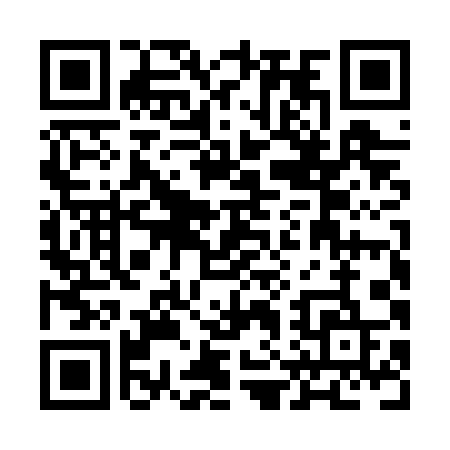 Prayer times for Tour-Val-Marie, Quebec, CanadaWed 1 May 2024 - Fri 31 May 2024High Latitude Method: Angle Based RulePrayer Calculation Method: Islamic Society of North AmericaAsar Calculation Method: HanafiPrayer times provided by https://www.salahtimes.comDateDayFajrSunriseDhuhrAsrMaghribIsha1Wed3:275:1112:285:327:469:312Thu3:245:0912:285:337:489:333Fri3:225:0812:285:347:499:354Sat3:205:0612:285:357:519:385Sun3:175:0512:285:367:529:406Mon3:155:0312:285:377:539:427Tue3:135:0112:285:377:559:448Wed3:105:0012:285:387:569:469Thu3:084:5812:285:397:589:4910Fri3:064:5712:285:407:599:5111Sat3:034:5612:285:418:009:5312Sun3:014:5412:285:428:029:5513Mon2:594:5312:285:428:039:5714Tue2:574:5212:285:438:0410:0015Wed2:554:5012:285:448:0610:0216Thu2:524:4912:285:458:0710:0417Fri2:504:4812:285:458:0810:0618Sat2:484:4712:285:468:0910:0819Sun2:464:4512:285:478:1110:1020Mon2:444:4412:285:488:1210:1321Tue2:424:4312:285:488:1310:1522Wed2:404:4212:285:498:1410:1723Thu2:384:4112:285:508:1510:1924Fri2:364:4012:285:508:1710:2125Sat2:344:3912:285:518:1810:2326Sun2:334:3812:285:528:1910:2427Mon2:334:3712:285:528:2010:2428Tue2:334:3712:295:538:2110:2529Wed2:324:3612:295:548:2210:2630Thu2:324:3512:295:548:2310:2631Fri2:324:3412:295:558:2410:27